  ANEXO 1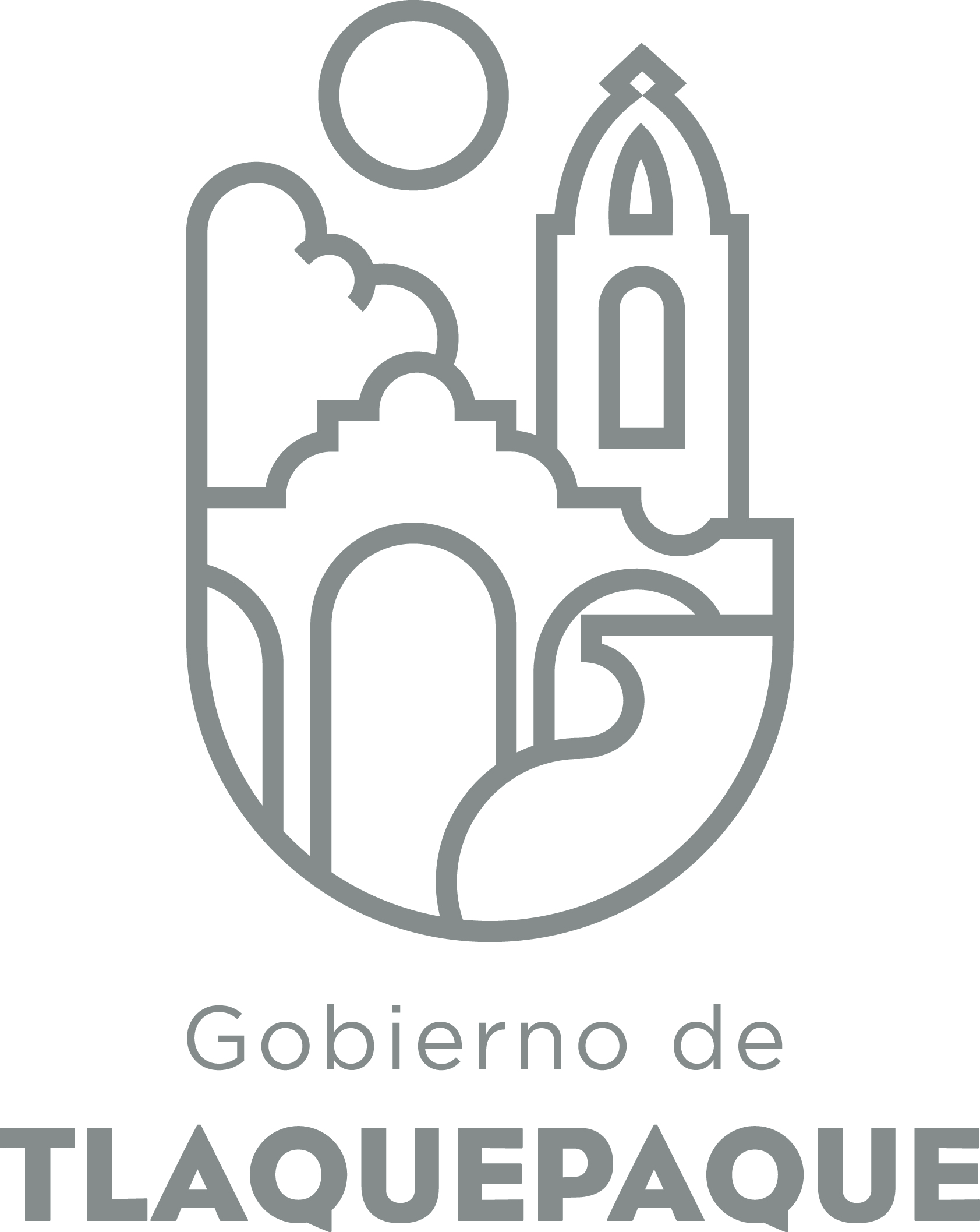 1.- DATOS GENERALESANEXO 22.- OPERACIÓN DE LA PROPUESTA3 DIRECCIÓN GENERAL DE POLÍTICAS PÚBLICASCARATULA PARA LA ELABORACIÓN DE PROYECTOS.A)Nombre del programa/proyecto/servicio/campañaA)Nombre del programa/proyecto/servicio/campañaA)Nombre del programa/proyecto/servicio/campañaA)Nombre del programa/proyecto/servicio/campañaIncubadoras de emprendedoresIncubadoras de emprendedoresIncubadoras de emprendedoresIncubadoras de emprendedoresIncubadoras de emprendedoresIncubadoras de emprendedoresEjeEje33B) Dirección o Área ResponsableB) Dirección o Área ResponsableB) Dirección o Área ResponsableB) Dirección o Área ResponsableIMJUVETIMJUVETIMJUVETIMJUVETIMJUVETIMJUVETEstrategiaEstrategia3.53.5C)  Problemática que atiende la propuestaC)  Problemática que atiende la propuestaC)  Problemática que atiende la propuestaC)  Problemática que atiende la propuestaDebido la falta de apoyo en temas especializados para que los jóvenes puedan concretar proyectos de emprendurismo comercial y autoempleo, el IMJUVET crea este proyecto, dando atención en el rezago en esta materia.Debido la falta de apoyo en temas especializados para que los jóvenes puedan concretar proyectos de emprendurismo comercial y autoempleo, el IMJUVET crea este proyecto, dando atención en el rezago en esta materia.Debido la falta de apoyo en temas especializados para que los jóvenes puedan concretar proyectos de emprendurismo comercial y autoempleo, el IMJUVET crea este proyecto, dando atención en el rezago en esta materia.Debido la falta de apoyo en temas especializados para que los jóvenes puedan concretar proyectos de emprendurismo comercial y autoempleo, el IMJUVET crea este proyecto, dando atención en el rezago en esta materia.Debido la falta de apoyo en temas especializados para que los jóvenes puedan concretar proyectos de emprendurismo comercial y autoempleo, el IMJUVET crea este proyecto, dando atención en el rezago en esta materia.Debido la falta de apoyo en temas especializados para que los jóvenes puedan concretar proyectos de emprendurismo comercial y autoempleo, el IMJUVET crea este proyecto, dando atención en el rezago en esta materia.Línea de AcciónLínea de AcciónC)  Problemática que atiende la propuestaC)  Problemática que atiende la propuestaC)  Problemática que atiende la propuestaC)  Problemática que atiende la propuestaDebido la falta de apoyo en temas especializados para que los jóvenes puedan concretar proyectos de emprendurismo comercial y autoempleo, el IMJUVET crea este proyecto, dando atención en el rezago en esta materia.Debido la falta de apoyo en temas especializados para que los jóvenes puedan concretar proyectos de emprendurismo comercial y autoempleo, el IMJUVET crea este proyecto, dando atención en el rezago en esta materia.Debido la falta de apoyo en temas especializados para que los jóvenes puedan concretar proyectos de emprendurismo comercial y autoempleo, el IMJUVET crea este proyecto, dando atención en el rezago en esta materia.Debido la falta de apoyo en temas especializados para que los jóvenes puedan concretar proyectos de emprendurismo comercial y autoempleo, el IMJUVET crea este proyecto, dando atención en el rezago en esta materia.Debido la falta de apoyo en temas especializados para que los jóvenes puedan concretar proyectos de emprendurismo comercial y autoempleo, el IMJUVET crea este proyecto, dando atención en el rezago en esta materia.Debido la falta de apoyo en temas especializados para que los jóvenes puedan concretar proyectos de emprendurismo comercial y autoempleo, el IMJUVET crea este proyecto, dando atención en el rezago en esta materia.No. de PP EspecialNo. de PP EspecialD) Ubicación Geográfica / Cobertura  de ColoniasD) Ubicación Geográfica / Cobertura  de ColoniasD) Ubicación Geográfica / Cobertura  de ColoniasD) Ubicación Geográfica / Cobertura  de ColoniasJóvenes interesados de diversas colonias.Jóvenes interesados de diversas colonias.Jóvenes interesados de diversas colonias.Jóvenes interesados de diversas colonias.Jóvenes interesados de diversas colonias.Jóvenes interesados de diversas colonias.Vinc al PNDVinc al PNDE) Nombre del Enlace o ResponsableE) Nombre del Enlace o ResponsableE) Nombre del Enlace o ResponsableE) Nombre del Enlace o ResponsableSaúl Rene Blanco Vázquez3315447109reneblancoimjuvet@gmail.comSaúl Rene Blanco Vázquez3315447109reneblancoimjuvet@gmail.comSaúl Rene Blanco Vázquez3315447109reneblancoimjuvet@gmail.comSaúl Rene Blanco Vázquez3315447109reneblancoimjuvet@gmail.comSaúl Rene Blanco Vázquez3315447109reneblancoimjuvet@gmail.comSaúl Rene Blanco Vázquez3315447109reneblancoimjuvet@gmail.comVinc al PEDVinc al PEDF) Objetivo específicoF) Objetivo específicoF) Objetivo específicoF) Objetivo específicoBrindar a jóvenes emprendedores, la asesoría y capacitación adecuada, para la realización de sus proyectos de empendurismo comercia.Brindar a jóvenes emprendedores, la asesoría y capacitación adecuada, para la realización de sus proyectos de empendurismo comercia.Brindar a jóvenes emprendedores, la asesoría y capacitación adecuada, para la realización de sus proyectos de empendurismo comercia.Brindar a jóvenes emprendedores, la asesoría y capacitación adecuada, para la realización de sus proyectos de empendurismo comercia.Brindar a jóvenes emprendedores, la asesoría y capacitación adecuada, para la realización de sus proyectos de empendurismo comercia.Brindar a jóvenes emprendedores, la asesoría y capacitación adecuada, para la realización de sus proyectos de empendurismo comercia.Vinc al PMetDVinc al PMetDG) Perfil de la población atendida o beneficiariosG) Perfil de la población atendida o beneficiariosG) Perfil de la población atendida o beneficiariosG) Perfil de la población atendida o beneficiariosJóvenes con proyectos de emprendurismo comercial de entre 18 a 29 añosJóvenes con proyectos de emprendurismo comercial de entre 18 a 29 añosJóvenes con proyectos de emprendurismo comercial de entre 18 a 29 añosJóvenes con proyectos de emprendurismo comercial de entre 18 a 29 añosJóvenes con proyectos de emprendurismo comercial de entre 18 a 29 añosJóvenes con proyectos de emprendurismo comercial de entre 18 a 29 añosJóvenes con proyectos de emprendurismo comercial de entre 18 a 29 añosJóvenes con proyectos de emprendurismo comercial de entre 18 a 29 añosJóvenes con proyectos de emprendurismo comercial de entre 18 a 29 añosJóvenes con proyectos de emprendurismo comercial de entre 18 a 29 añosH) Tipo de propuestaH) Tipo de propuestaH) Tipo de propuestaH) Tipo de propuestaH) Tipo de propuestaJ) No de BeneficiariosJ) No de BeneficiariosK) Fecha de InicioK) Fecha de InicioK) Fecha de InicioFecha de CierreFecha de CierreFecha de CierreFecha de CierreProgramaCampañaServicioProyectoProyectoHombresMujeresEnero 2017Enero 2017Enero 2017Abril 2017Abril 2017Abril 2017Abril 2017xx50%50%FedEdoMpioxxxxI) Monto total estimadoI) Monto total estimadoI) Monto total estimadoFuente de financiamientoFuente de financiamientoA) Principal producto esperado (base para el establecimiento de metas) Proyectos sustentables de emprendurismo comercial y autoempleoProyectos sustentables de emprendurismo comercial y autoempleoProyectos sustentables de emprendurismo comercial y autoempleoProyectos sustentables de emprendurismo comercial y autoempleoProyectos sustentables de emprendurismo comercial y autoempleoB)Actividades a realizar para la obtención del producto esperadoConvocatoriaAsesoría y capacitación en diversos módulos especializantes Conclusión de proyectoMonitoreo y seguimiento del proyecto.ConvocatoriaAsesoría y capacitación en diversos módulos especializantes Conclusión de proyectoMonitoreo y seguimiento del proyecto.ConvocatoriaAsesoría y capacitación en diversos módulos especializantes Conclusión de proyectoMonitoreo y seguimiento del proyecto.ConvocatoriaAsesoría y capacitación en diversos módulos especializantes Conclusión de proyectoMonitoreo y seguimiento del proyecto.ConvocatoriaAsesoría y capacitación en diversos módulos especializantes Conclusión de proyectoMonitoreo y seguimiento del proyecto.Indicador de Resultados vinculado al PMD según Línea de Acción Indicador vinculado a los Objetivos de Desarrollo Sostenible AlcanceCorto PlazoMediano PlazoMediano PlazoMediano PlazoLargo PlazoAlcanceC) Valor Inicial de la MetaValor final de la MetaValor final de la MetaNombre del indicadorFormula del indicadorFormula del indicador202020EstratégicoProyectos concluidosProyectos concluidosClave de presupuesto determinada en Finanzas para la etiquetación de recursosClave de presupuesto determinada en Finanzas para la etiquetación de recursosClave de presupuesto determinada en Finanzas para la etiquetación de recursosCronograma Anual  de ActividadesCronograma Anual  de ActividadesCronograma Anual  de ActividadesCronograma Anual  de ActividadesCronograma Anual  de ActividadesCronograma Anual  de ActividadesCronograma Anual  de ActividadesCronograma Anual  de ActividadesCronograma Anual  de ActividadesCronograma Anual  de ActividadesCronograma Anual  de ActividadesCronograma Anual  de ActividadesCronograma Anual  de ActividadesD) Actividades a realizar para la obtención del producto esperado 201720172017201720172017201720172017201720172017D) Actividades a realizar para la obtención del producto esperado ENEFEBMZOABRMAYJUNJULAGOSEPOCTNOVDICCapacitación y asesoriaxxxx